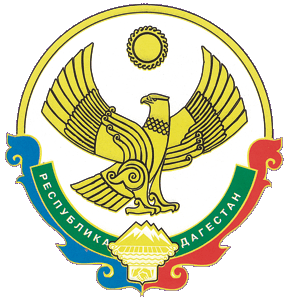 РЕСПУБЛИКА ДАГЕСТАНГЛАВА МУНИЦИПАЛЬНОГО РАЙОНА«РУТУЛЬСКИЙ РАЙОН»368700, с. Рутул Рутульского района РД	тел.(факс) 8(264)23-5-08; е-mail: rutulrayon@e-dag.ru« 17   » января  2020 г.                                                                                                 №_01-29/76 	                                                                             Министерство экономики и территориального                                                                                           развития Республики ДагестанНа Ваш № 03-06-02/23-20/20 от 9 января 2020г.и  №03-06-02/23-139/2  от 15 января 2020годаАдминистрация муниципального района «Рутульский район» представляет информацию  о деятельности ОМСУ по содействию развитию конкуренции и обеспечению условий для благоприятного инвестиционного климата.Приложение 6 на листах Глава МР«Рутульский район»                                                            Ибрагимов И. Г.826423508Системакритериев оценки эффективности реализации мер, принимаемыхорганами местного самоуправления муниципальных образованийРеспублики Дагестан в сфере содействия развитию конкуренции иобеспечению условий для благоприятного инвестиционного климата                в муниципальном районе «Рутульский район» №п/пНаименование показателейРезультат проведенной работыРезультат проведенной работыОценка   (баллы)Оценка   (баллы)№п/пНаименование показателейРезультат проведенной работыРезультат проведенной работыДанет1                                  2                          3                   3     4        51.Эффективность работы по реализации положений Стандарта развития   конкуренции    в субъектах Российской Федерации в муниципальных образованиях    Республики Дагестана1.Эффективность работы по реализации положений Стандарта развития   конкуренции    в субъектах Российской Федерации в муниципальных образованиях    Республики Дагестана1.Эффективность работы по реализации положений Стандарта развития   конкуренции    в субъектах Российской Федерации в муниципальных образованиях    Республики Дагестана1.Эффективность работы по реализации положений Стандарта развития   конкуренции    в субъектах Российской Федерации в муниципальных образованиях    Республики Дагестана1.Эффективность работы по реализации положений Стандарта развития   конкуренции    в субъектах Российской Федерации в муниципальных образованиях    Республики Дагестана1.Эффективность работы по реализации положений Стандарта развития   конкуренции    в субъектах Российской Федерации в муниципальных образованиях    Республики Дагестана1.1Наличие рабочей группы(коллегиального органа) по содействию развитию конкуренции в муниципальном образованииНаличие рабочей группы(коллегиального органа) по содействию развитию конкуренции в муниципальном образованииПостановлением Главы МР создана рабочая группа по содействию развития конкуренции в районе; размещено на сайте района в разделе «экономика» подраздел да1.2Оказание содействия уполномоченному органу по содействию развитию конкуренции республики в проведении ежегодного мониторинга состояния и развития конкурентной среды на рынках товаров, работ, услуг республики, в том числе:Оказание содействия уполномоченному органу по содействию развитию конкуренции республики в проведении ежегодного мониторинга состояния и развития конкурентной среды на рынках товаров, работ, услуг республики, в том числе:В целях оказания содействия в развитии конкуренции на рынках товаров, работ, услуг в районе проводится мониторинг в форме опроса.да1.21представление в уполномоченный орган не менее 30 заполненных анкет субъектов предпринимательской  деятельностипредставление в уполномоченный орган не менее 30 заполненных анкет субъектов предпринимательской  деятельностиПроведен опрос среди субъектов МП по населенным пунктам района и результаты в форме анкет представлены в уполномоченный органда1.2.2представление в уполномоченный орган не менее 30 заполненных анкет потребителейпредставление в уполномоченный орган не менее 30 заполненных анкет потребителейПроведен опрос среди субъектов малого предпринимательства и сводная информация представлена в уполномоченный орган 07.12.2017 годада1.31.41.51.61.71.81.91.101.112.12.22.32.42.52.62.72.82.92.102.112.122.132.142.152.162.17Участие в обучающих мероприятиях разных форматов по вопросам содействия развития конкуренцииУровень исполнительской дисциплины (соблюдение сроков, полнота информации) при представлении в уполномоченный орган по содействию развития конкуренции в РД информации о состоянии и конкурентной среды на рынках товаров, работ , услуг Наличие предложений по совершенствованию деятельности в РД по содействию развития конкуренцииПредставление в уполномоченный орган детализации результатов (с числовым значением и анализом информации) ежегодного мониторинга деятельности хозяйствующих субъектов, доля участия муниципального образования в которых составляют 50 и более процентов. Сформированный реестр указанных хозяйствующих субъектов, с указанием рынка присутствия каждого такого хозяйствующего субъекта, на котором осуществляется данная деятельность   Наличие утвержденного перечня ключевых показателей обеспечивающих достижение ожидаемых результатов в отраслях экономики и ожидаемых результатов развития конкуренции в муниципальном образованииНаличие актуализированного утвержденного плана мероприятий(дорожной карты)по содействию развитию конкуренции на 2019-2021 годы с учетом положений нового стандарта развития конкуренции в субъектах РФ(распоряжение Правительства РФ от 17.04.2019г.№768-р и распоряжения Правительства РД от 23.09.2019г. №76-рг)Принятие мер, направленных на создание и организацию системы внутреннего обеспечения соответствия требованиям антимонопольного законодательства деятельности органов местного самоуправления(антимонопольный комплаенс)Наличие на официальном сайте МО раздела, посвященного содействию развитию конкуренции, и его систематическое наполнение в целях повышения информированности потребителей и бизнес-сообществаПредусмотрена возможность перехода в раздел «Развитие конкуренции» официального сайта Уполномоченного органа2. Меры по повышению инвестиционной привлекательности в муниципальных образованиях. Эффективное муниципальное управление Наличие и функционирование проектного офиса (проектных инвестиционных групп) и переименование проектного управления при сопровождении инвестиционных проектовВнедрение «Атласа муниципальных практик», включающего лучшие успешные муниципальные практики, разработанные автономной некоммерческой организацией «Агентство стратегических инициатив по продвижению новых» Реализация проектов муниципальное-частного партнерства или концессионных соглашенийНаличие перечня приоритетных проектов, которые могут быть реализованы с помощью механизмов муниципально- частного партнерства или концессионных соглашений   Наличие инвестиционных проектов, реализуемых в муниципальном образовании  Размещение информации об инвестиционных площадках на территории муниципальных образований, готовых к размещению новых производств, на инвестиционном портале Республики Дагестан Наличие подпрограммы (раздела) развития инвестиционной деятельности на территории муниципального образования в рамках программы (стратегии) социально- экономического развития муниципального образованияНаличие утверждённой инвестиционной стратегии муниципального образования до2021 годаНаличие Совета по улучшению инвестиционного климата при главе муниципального образованияНаличие перечня инвестиционных объектов и объектов инфраструктуры в муниципальных образованияхНаличие инвестиционного паспорта муниципального образованияЕжегодное послание главы муниципального образования бизнес- сообществуПринятия нормативной правовой базы по инвестиционной деятельности, включая защиту прав инвесторов и механизм поддержки инвестиционной деятельности муниципального образования Выявление не учтенного или неэффективного используемого государственного и муниципального имуществаПроведение органами местного самоуправления мероприятий, направленных на уменьшение доли государственных и муниципальных организаций на конкурентных товарных рынкахОпубликование и актуализация на официальных сайтах муниципальных образований в сети «Интернет» информации об объектах (земельные участки, недвижимость), находящихся в республиканской и муниципальной собственности, включая сведения о наименованиях объектов существующих ограничениях их использования и обременениях правами третьих лиц Наличие специализированного двуязычного раздела на сайте муниципального образования об инвестиционной деятельностиУчастие в обучающих мероприятиях разных форматов по вопросам содействия развития конкуренцииУровень исполнительской дисциплины (соблюдение сроков, полнота информации) при представлении в уполномоченный орган по содействию развития конкуренции в РД информации о состоянии и конкурентной среды на рынках товаров, работ , услуг Наличие предложений по совершенствованию деятельности в РД по содействию развития конкуренцииПредставление в уполномоченный орган детализации результатов (с числовым значением и анализом информации) ежегодного мониторинга деятельности хозяйствующих субъектов, доля участия муниципального образования в которых составляют 50 и более процентов. Сформированный реестр указанных хозяйствующих субъектов, с указанием рынка присутствия каждого такого хозяйствующего субъекта, на котором осуществляется данная деятельность   Наличие утвержденного перечня ключевых показателей обеспечивающих достижение ожидаемых результатов в отраслях экономики и ожидаемых результатов развития конкуренции в муниципальном образованииНаличие актуализированного утвержденного плана мероприятий(дорожной карты)по содействию развитию конкуренции на 2019-2021 годы с учетом положений нового стандарта развития конкуренции в субъектах РФ(распоряжение Правительства РФ от 17.04.2019г.№768-р и распоряжения Правительства РД от 23.09.2019г. №76-рг)Принятие мер, направленных на создание и организацию системы внутреннего обеспечения соответствия требованиям антимонопольного законодательства деятельности органов местного самоуправления(антимонопольный комплаенс)Наличие на официальном сайте МО раздела, посвященного содействию развитию конкуренции, и его систематическое наполнение в целях повышения информированности потребителей и бизнес-сообществаПредусмотрена возможность перехода в раздел «Развитие конкуренции» официального сайта Уполномоченного органа2. Меры по повышению инвестиционной привлекательности в муниципальных образованиях. Эффективное муниципальное управление Наличие и функционирование проектного офиса (проектных инвестиционных групп) и переименование проектного управления при сопровождении инвестиционных проектовВнедрение «Атласа муниципальных практик», включающего лучшие успешные муниципальные практики, разработанные автономной некоммерческой организацией «Агентство стратегических инициатив по продвижению новых» Реализация проектов муниципальное-частного партнерства или концессионных соглашенийНаличие перечня приоритетных проектов, которые могут быть реализованы с помощью механизмов муниципально- частного партнерства или концессионных соглашений   Наличие инвестиционных проектов, реализуемых в муниципальном образовании  Размещение информации об инвестиционных площадках на территории муниципальных образований, готовых к размещению новых производств, на инвестиционном портале Республики Дагестан Наличие подпрограммы (раздела) развития инвестиционной деятельности на территории муниципального образования в рамках программы (стратегии) социально- экономического развития муниципального образованияНаличие утверждённой инвестиционной стратегии муниципального образования до2021 годаНаличие Совета по улучшению инвестиционного климата при главе муниципального образованияНаличие перечня инвестиционных объектов и объектов инфраструктуры в муниципальных образованияхНаличие инвестиционного паспорта муниципального образованияЕжегодное послание главы муниципального образования бизнес- сообществуПринятия нормативной правовой базы по инвестиционной деятельности, включая защиту прав инвесторов и механизм поддержки инвестиционной деятельности муниципального образования Выявление не учтенного или неэффективного используемого государственного и муниципального имуществаПроведение органами местного самоуправления мероприятий, направленных на уменьшение доли государственных и муниципальных организаций на конкурентных товарных рынкахОпубликование и актуализация на официальных сайтах муниципальных образований в сети «Интернет» информации об объектах (земельные участки, недвижимость), находящихся в республиканской и муниципальной собственности, включая сведения о наименованиях объектов существующих ограничениях их использования и обременениях правами третьих лиц Наличие специализированного двуязычного раздела на сайте муниципального образования об инвестиционной деятельностиВо всех проводимых  мероприятиях мероприятиям ответственные работники администрации принимают  участиеВсе информации о состоянии конкурентной среды на рынках товаров в  уполномоченный орган представляются своевременно и по требуемой формеКоличество хозяйствующих субъектов, доля участия муниципального образования в которых составляет50 и более % -1 ед. - МУП «Благоустройство». Рынок присутствия данного субъекта- выполнение работ и оказание услуг по благоустройству территорий населенных пунктов района, уличное освещение, вывоз твердых бытовых отходов.Размещен на сайте района на странице «Экономика» в разделе «Развитие конкуренцииАктуализированный план мероприятий (дорожная карта) разработан и утвержден главой района;  размещен на сайте района в разделе «Развитие конкуренции»На официальном сайте района на странице «Экономика» открыт раздел «Развитие конкуренции», где размещается вся информация;По инвестиционным проектам, выполняемым в сфере сельского хозяйства по строительству объектов сельхоз. назначения функции проектного офиса и координирование работы выполняет отдел сельского хозяйства администрацииРеализованных в сфере муниципально-частного партнерства –строительство сельхоз объекта-МТФ Приоритетный проект который может быть реализован при  государст-венно-частном партнерстве- строительство гидроэлек-тростанции на р.Самур мощностью свыше 80мг/ваттСтроительство нового здания районной администрации, строительство автодороги, асфальтирование дороги, строительство сельхозобъектовИмеется перечень 10 инвестиционных площадок, в т.ч. в области рекреации, строительства ГЭС на р.Самур и малых реках района, добыча природного камня и т.д. Реестр размещен на сайте района в разделе «Инвестиции»В программе социального и экономического развития района имеется отдельный раздел «Инвестиционная политика»Администрацией разработана и главой утверждена Инвестиционная стратеги до 2020 года; размещена на официальном сайте района в «Интернет»Совет создан Постановлением Главы №39 от 17.03.2015 г.На 2019г инвестиционные проекты реализуемые на территории района: административное здание-62,5 млн. р, строительство автодороги -88.0 млн.руб, асфальтирование дороги-23,0 млн.руб, кап.ремонт 2 мостов и 0,5 км а/дороги-7,1 млн.р. Инвестиционный паспорт района разработан на период 2016-2020г.г. Размещен на сайте администрацииВ ежегодном отчете о социально-экономическом развитии района отдельный раздел посвящен развитию предпринимательстваПостановлением Главы района  для инвесторов и предпринимателей занимающихся приоритет-ными для района и Республики видами деятельности предоставля-ются в качестве поддержки налоговые преференции в виде освобождения от уплаты земельного налога в первые 2 года и предоставление земельного участка без проведения торгов.        Выявленного неучтенного или неэффективно используемого муниципального имущества не установлено.На территории района выполнение работ , оказание услуг, и реализация товаров в основном (около 90%) осуществляется субъектами малого предпринимательстваНа официальном сайте района в сети «Интернет» размещены реестры муниципального имущества района и сельских поселений, в т.ч. сведения о земельных участках и На официальном сайте района в сети «Интернет» на странице «Экономика» открыт раздел «инвестиции» где размещается вся информация  дадададададаДаДаДаДаДаДаДаДаДаДаДаДаДадаДада